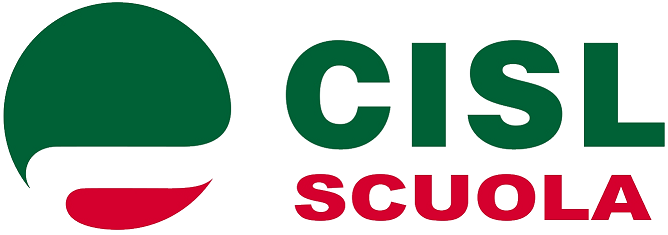 Ricordiamo che con il CCNI sulla mobilità sottoscritto il 6 marzo 2019 e valido per gli anni 2019/2020, 2020/2021 e 2021/2022:si è rimossa la titolarità di ambito per i docenti introdotta dalla L.107/2015;si è eliminato l’incarico triennale per i docenti di ruolo (sempre introdotta dalla L.107/2015);si è superato il vincolo triennale introdotto per tutti i nuovi assunti.Successivamente, la Legge di Bilancio per l’anno 2019 (L.145/2018) modificando l’art.13, comma 3, del D.Lgs. 59/2017 (riordino del sistema di formazione iniziale e accesso ai ruoli della scuola secondaria) ha introdotto un vincolo quinquennale per gli assunti da GMRE 2018 (ex FIT). Di seguito riportiamo, comunque, una tabella con i vincoli cui sono soggetti, a tutt’oggi, gli insegnanti  Scuola dell’infanzia e primariaScuola secondaria (di I e II grado)LA MOBILITÀVINCOLILa mobilità: i vincoliTipo di reclutamentoCosa prevede la LeggeEventuali vincoliCosa prevede il CCNIAssunzione da GaEArt.399, comma 3 D.Lgs. 297/94 come modificato dalla L.128/2013Vincolo triennale nella provinciaSuperato dal CCNI 2019/2021Assunzione da concorso 2016(DDG 105/2016)Art.10, comma 2, DDG 105/2016Commi dal 79 all’82 dell’art.1 Legge 107/2015Incarico triennaleSuperato dal CCNI 2019/2021Assunzione da concorso straordinario 2018Art.10, comma 10 del bandoArt.15 comma 10 bis L.108/2013Vincolo triennale nella provinciaSuperato dal CCNI 2019/2021Docenti che hanno ottenuto il trasferimento su preferenza analitica nei movimenti per l’a.s.2019/2020Art.22, comma 4, lett.a1) CCNL 2016/18Art.2, comma 2 CCNI mobilità per il triennio 2019/20 – 2020/21 – 2021/22Vincolo triennale sulla scuolaAssunti in ruolo a partire dall’a.s.2020/2021Art.1. commi 17.1 e 17.2, Legge 159/2019 (di conversione del D.L.126/18)Vincolo quinquennale sulla scuolaFatte salve le situazioni di soprannumerarietà e condizioni sopravvenute  previste dalla L.104/92 Tipo di reclutamentoCosa prevede la LeggeEventuali vincoliCosa prevede il CCNIAssunzione da GaEArt.399, comma 3 D.Lgs. 297/94 come modificato dalla L.128/2013Vincolo triennale nella provinciaSuperato dal CCNI 2019/2021Assunzione da concorso 2016 (DDG 106/2016)Art.10, comma 2, DDG 106/2016Commi dal 79 all’82 dell’art.1 Legge 107/2015Incarico triennaleSuperato dal CCNI 2019/2021Assunzione da DDG 85/2018 (FIT)a.s. 2018/2019Art.13, comma 3, D.Lgs. 59/2017 come modificato dalla L.145/2018Assunti nell’a.s.2018/19 con contratti a T.D.Vincolo quinquennale sulla scuolaSuperato dal CCNI 2019/2021Tali docenti, non hanno potuto presentare domanda per l’a.s.2019/20, in quanto ancora a T.D. Potranno presentare domanda per 2020/21Assunzione da DDG 85/2018 (FIT) ex DM 631/18Per l’a.s.2018/19 con decorrenza giuridica ed economica 2019/20Art.13, comma 3, D.Lgs. 59/2017 come modificato dalla L.145/2018Assunti dopo l’entrata in vigore della L.145/2018, esclusi i docenti già avviati al FIT nell’anno 2018 Vincolo quinquennale sulla scuolaIl CCNI prevede l’assenza di vincoli per i docenti già avviati al FIT 2018. A nostro parere, come sempre sostenuto, rientrano anche i docenti assunti a norma del DM 631/2018Assunzione da DDG 85/2018 (FIT)Per l’a.s.2019/20Art.13, comma 3, D.Lgs. 59/2017 come modificato dalla L.145/2018Vincolo quinquennale sulla scuolaDocenti che hanno ottenuto il trasferimento su preferenza analitica nei movimenti per l’a.s.2019/2020Art.22, comma 4, lett.a1) CCNL 2016/18Art.2, comma 2 CCNI mobilità per il triennio 2019/20 – 2020/21 – 2021/22Vincolo triennale sulla scuolaAssunti in ruolo a partire dall’a.s.2020/2021Art.1. commi 17.1 e 17.2, Legge 159/2019 (di conversione del D.L.126/18)Vincolo quinquennale sulla scuolaFatta salve le situazioni di soprannumerarietà e condizioni sopravvenute  previste dalla L.104/92